INDICAÇÃO Nº 568/2023 Assunto: Solicita de limpeza de lixos descartados e poda de mato alto no terreno público, localizado na rua Antônio Ordine, que fica entre a casa nº 45 e 91 no Bairro Jardim Virgínia.Senhor Presidente:CONSIDERANDO que o mato alto e a grande quantidade de lixo e inservíveis depositadas no local vem acarretando em transtornos para os moradores da região e também ao meio ambiente.INDICO ao Senhor Prefeito Municipal, nos termos do Regimento Interno desta Casa de Leis que solicite ao Setor de Obras e Serviços Públicos a limpeza de terreno público localizado na Rua Antônio Ordine, que fica entre a casa nº 45 e 91 no Bairro Jardim Virgínia.SALA DAS SESSÕES, 24 de março de 2023FERNANDO SOARES VEREADOR-PSDB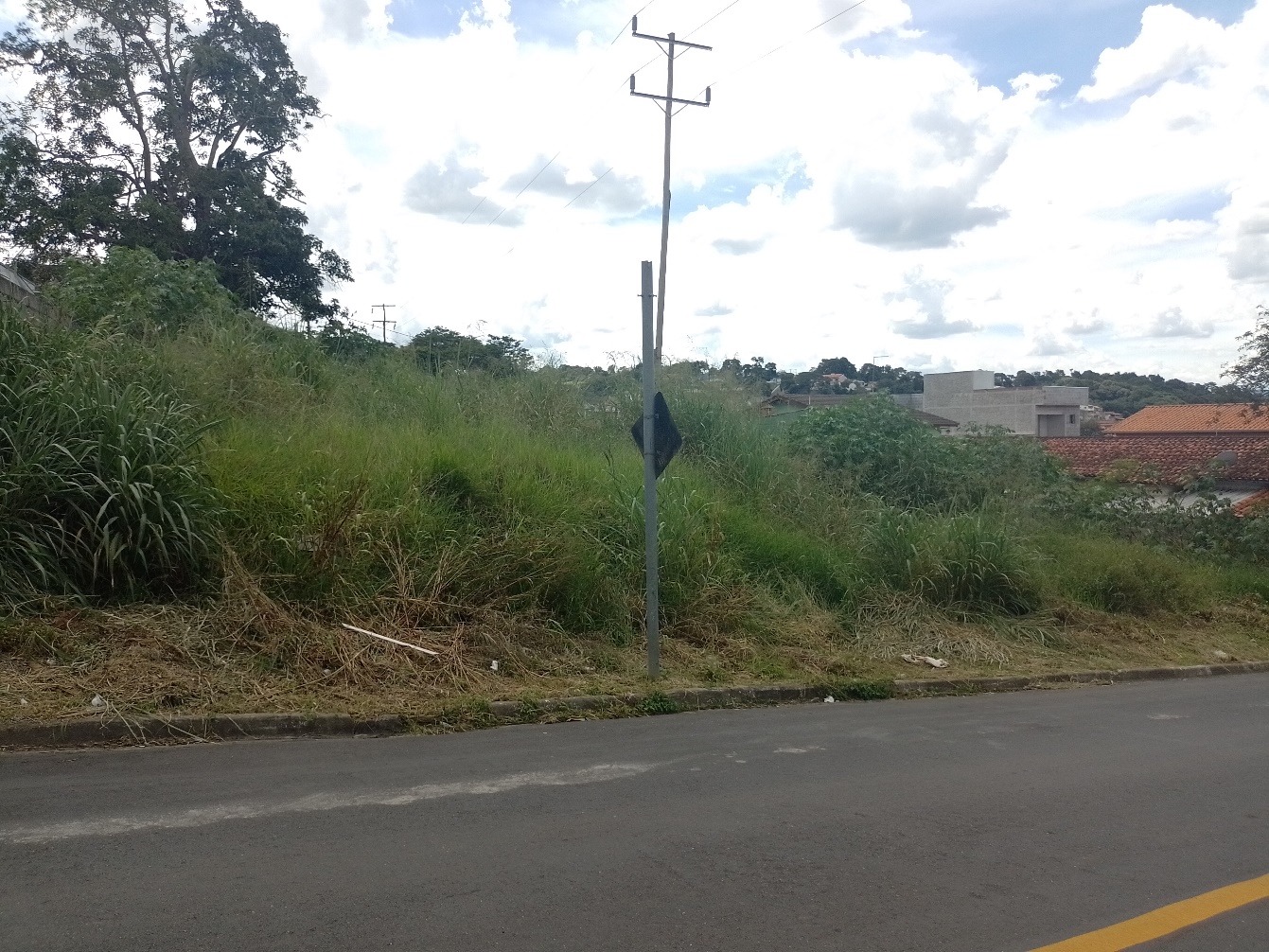 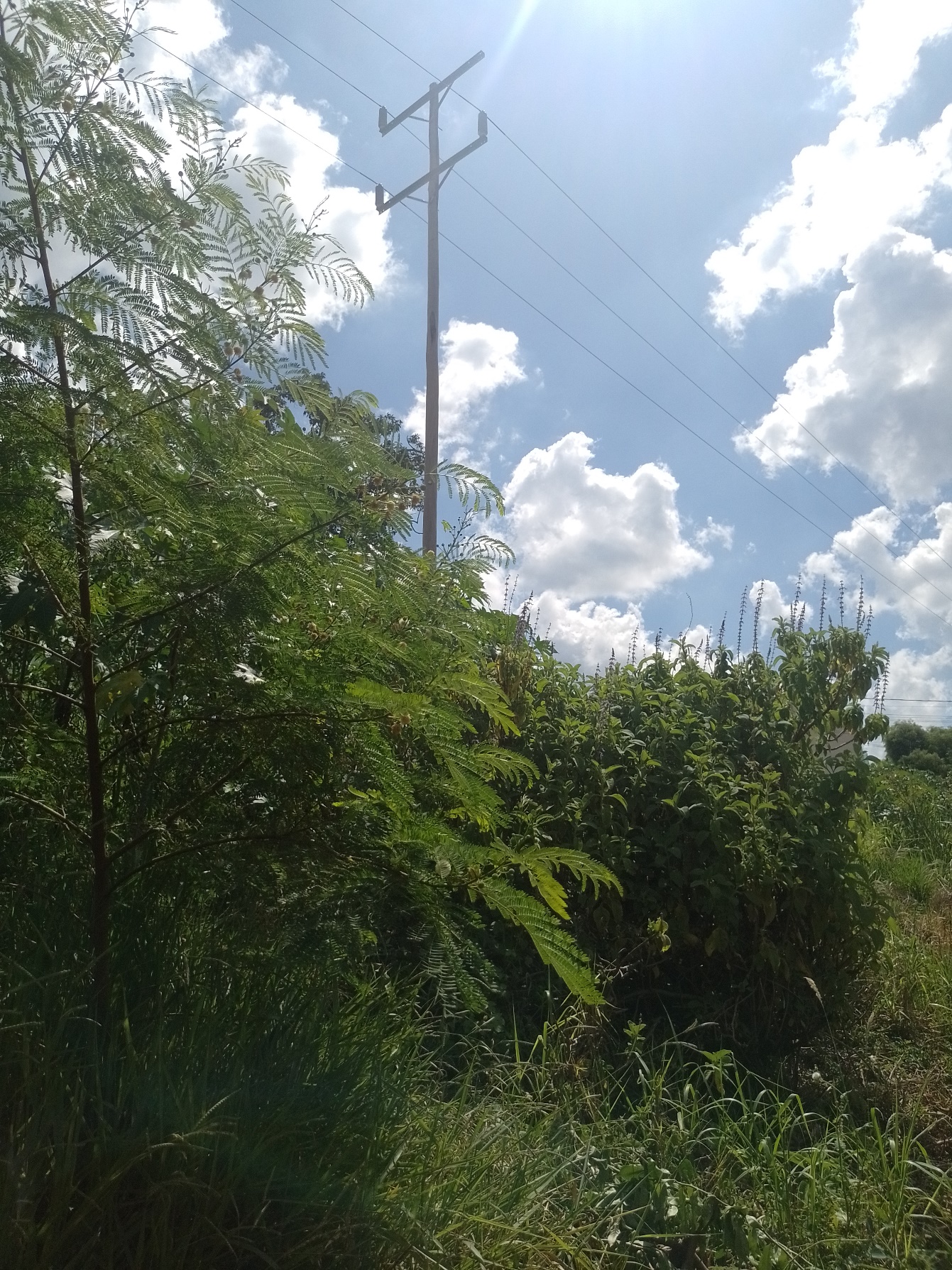 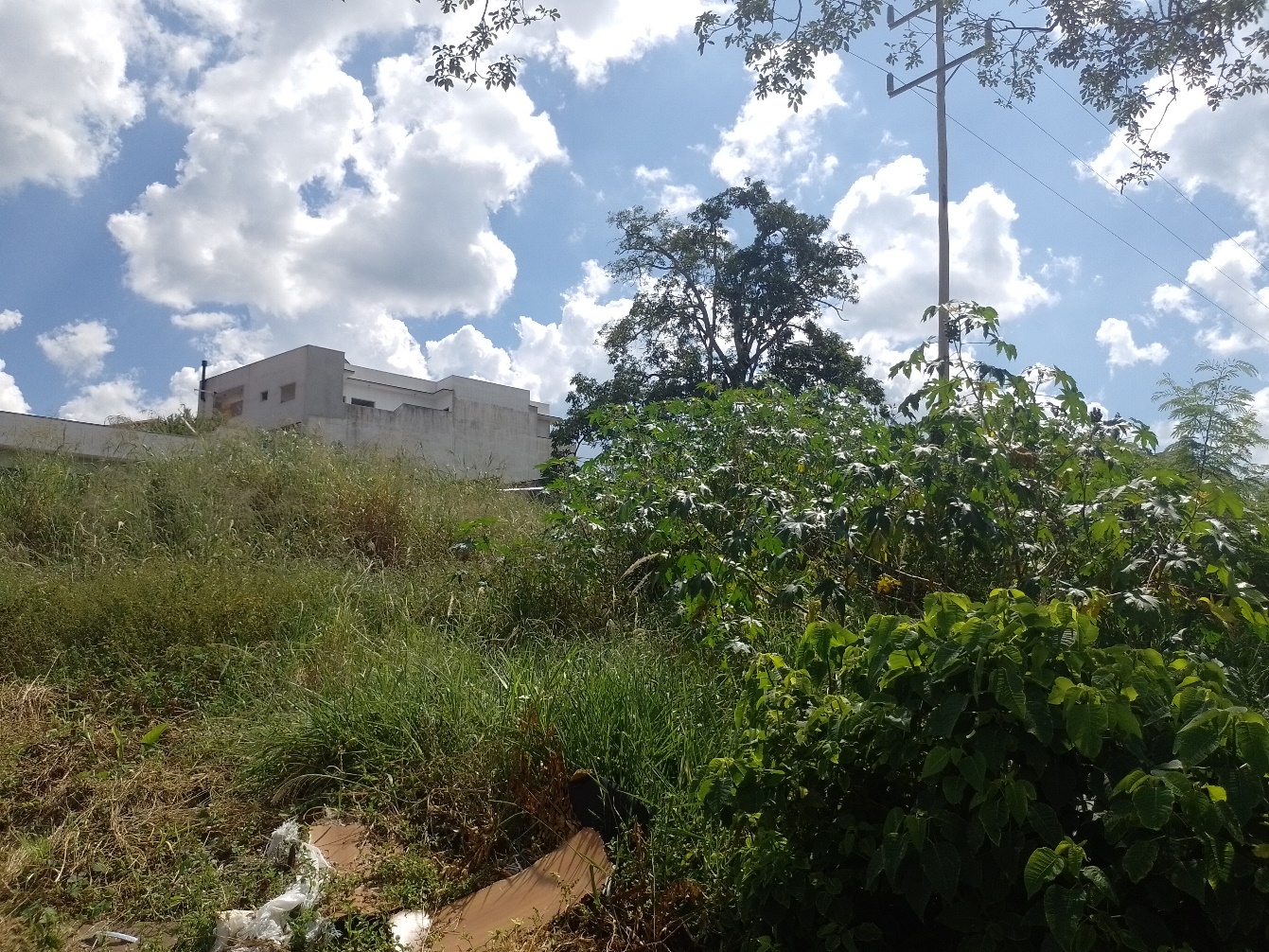 